                		Rocelynn 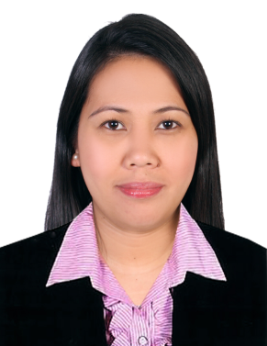 			Email: rocelynn.387421@2freemail.com SummaryHighly motivated, well-organized and Customer service oriented associate with Nine years’ experience in corporate office settings.Friendly, engaging and motivated face in the office, comfortable performing a variety of roles, including Trainer, Coordinator, and Office Administration, Front office reception, Personal Assistant and organizational point of contact.Good communicator and planner with strong judgement, critical thinking and multi-tasking abilities.Good at motivating the office and keeping morale high by encouraging employees to participate in various organizational events and gatherings. Good facilitator of improving communication between departments.Skills Strong organizational, administrative and general office skills.Proficient in all Microsoft Office applications and ERP systems (Oracle Retail Store Systems).Confident Trainer and communicator with good written and verbal communications skills.Good in providing solid and essential back up to key positions and projects.Work Experience - Organization: Landmark Retail Limited, DubaiRole: Trainer - Store Processes and Systems			June 2014 – May 2017 Develop Training materials –for E-learning and class room trainingPreparation of Storyline and other visual displays that aid in the training Provided comprehensive training for system implementation projects.Carry out the evaluation process for the trainees and trainee feedback collationSeek regular feedback from management and trainees regarding training sessions.Optimize the training based on the feedback and tailor the training based on the maturity of the audience – to improve training effectivenessRevise existing training manuals and materials based on revision / new release of solution  Role: Coordinator – Training					March 2012 to May 2014Carry out Training Needs Analysis across the group to identify potential candidates to be trainedPlan and prepare training portfolio and capacity (training rooms/trainees)Plan and prepare training calendar (Rolling six weeks) and publish the same Coordinate with respective business teams for nomination of trainees (based on TNA)Organize Training sessions as per the training calendar and training needAllocation of training sessions to the respective trainersRole: Administrative Assistant 				October 2008 to February 2012Managed reception area, including greeting visitors/trainees and assist and direct visitors and clients Responding to telephone and in-person requests for information.Coordinate and scheduling meetings, including booking rooms, teleconferences and food arrangement.Creating reports and presentations for Office Manager to present to department headsResponsible for coordinating with travel desk for travel arrangements, such as visa, transport, accommodation, medical insurance, meals, and car hire Ordering and Maintaining inventory of regular office supplies.Maintain office records and project /training related information. Received and distributed faxes and mail in timely manner. Arrangement and scheduling of “fun place to work” events and gatheringsIn charge of getting in touch with facilities for any office complains like electricity, AC, carpentry, etc. and make sure that it gets rectified at the soonestEducationBachelor of Science in Business Administration Notre Dame of Dadiangas College,University in General Santos, PhilippinesTechnical ProficienciesMicrosoft Office, MS Word, MS Excel, MS PowerPoint, Adobe Captivate, Adobe Photoshop, Adobe Light room, Fluent in EnglishInterests Photography, Photo Editing, Travelling